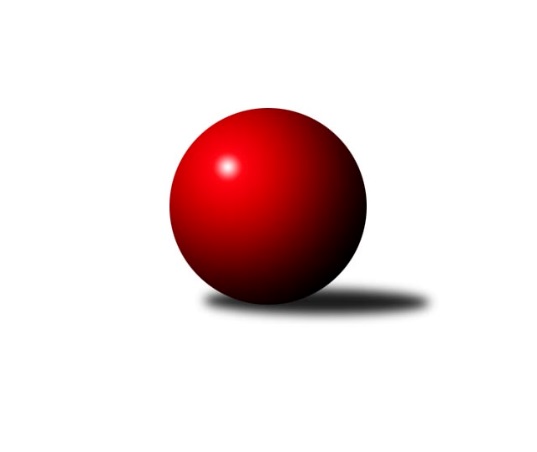 Č.19Ročník 2021/2022	12.3.2022Nejlepšího výkonu v tomto kole: 3311 dosáhlo družstvo: KK Zábřeh2. KLZ B 2021/2022Výsledky 19. kolaSouhrnný přehled výsledků:KK Slovan Rosice B	- TJ Sokol Husovice	4:4	3146:3180	11.5:12.5	12.3.HKK Olomouc	- TJ Centropen Dačice	4:4	3171:3203	10.5:13.5	12.3.KK Šumperk	- KK Vyškov	2:6	2945:3109	10.0:14.0	12.3.TJ Jiskra Otrokovice	- KK Zábřeh	3:5	3191:3311	9.0:15.0	12.3.KK Zábřeh	- HKK Olomouc	6:2	3140:3071	15.0:9.0	9.3.Tabulka družstev:	1.	KK Vyškov	19	15	2	2	101.0 : 51.0 	262.5 : 193.5 	 3195	32	2.	TJ Sokol Husovice	19	13	1	5	92.0 : 60.0 	249.0 : 207.0 	 3151	27	3.	TJ Centropen Dačice	18	10	3	5	84.5 : 59.5 	228.0 : 204.0 	 3172	23	4.	KK Zábřeh	19	10	1	8	75.0 : 77.0 	229.5 : 226.5 	 3177	21	5.	TJ Jiskra Otrokovice	19	9	2	8	80.0 : 72.0 	241.5 : 214.5 	 3121	20	6.	HKK Olomouc	19	5	3	11	66.5 : 85.5 	218.0 : 238.0 	 3088	13	7.	KK Šumperk	18	3	1	14	58.0 : 86.0 	213.5 : 218.5 	 2997	7	8.	KK Slovan Rosice B	19	2	3	14	43.0 : 109.0 	158.0 : 298.0 	 3049	7Podrobné výsledky kola:	 KK Slovan Rosice B	3146	4:4	3180	TJ Sokol Husovice	Kristýna Klištincová *1	115 	 116 	 128 	126	485 	 0:4 	 571 	 121	133 	 158	159	Blanka Sedláková	Ilona Olšáková	135 	 140 	 150 	160	585 	 3:1 	 556 	 154	131 	 138	133	Markéta Gabrhelová	Petra Jeřábková	147 	 123 	 134 	147	551 	 2:2 	 514 	 141	124 	 139	110	Lenka Kričinská	Šárka Palková	128 	 130 	 116 	148	522 	 3:1 	 475 	 118	109 	 124	124	Monika Pšenková *2	Pavlína Březinová	134 	 133 	 121 	124	512 	 3:1 	 507 	 129	123 	 116	139	Ivana Šimková	Eva Putnová	111 	 144 	 120 	116	491 	 0.5:3.5 	 557 	 153	147 	 141	116	Lenka Hanušovározhodčí: Lea Olšákovástřídání: *1 od 61. hodu Olga Čeperová, *2 od 61. hodu Veronika DufkováNejlepší výkon utkání: 585 - Ilona Olšáková	 HKK Olomouc	3171	4:4	3203	TJ Centropen Dačice	Marcela Říhová	123 	 141 	 121 	141	526 	 3:1 	 490 	 129	135 	 112	114	Jindra Kovářová	Denisa Hamplová	111 	 120 	 130 	133	494 	 0.5:3.5 	 537 	 131	120 	 141	145	Eva Fabešová	Ivana Volná	125 	 155 	 130 	121	531 	 2.5:1.5 	 494 	 116	112 	 130	136	Kristýna Macků *1	Zuzana Kolaříková	127 	 123 	 128 	130	508 	 2:2 	 504 	 122	131 	 111	140	Zuzana Kodadová	Silvie Vaňková	139 	 120 	 153 	151	563 	 2.5:1.5 	 581 	 136	142 	 152	151	Veronika Brtníková	Jaroslava Havranová	139 	 132 	 136 	142	549 	 0:4 	 597 	 153	143 	 153	148	Klára Křížovározhodčí:  Vedoucí družstevstřídání: *1 od 58. hodu Gabriela FilakovskáNejlepší výkon utkání: 597 - Klára Křížová	 KK Šumperk	2945	2:6	3109	KK Vyškov	Kateřina Zapletalová	144 	 141 	 111 	140	536 	 2:2 	 508 	 116	118 	 131	143	Monika Maláková	Eliška Dolečková	106 	 108 	 129 	94	437 	 1:3 	 536 	 149	139 	 126	122	Simona Koreňová	Lucie Vojteková	134 	 102 	 120 	108	464 	 1:3 	 506 	 117	133 	 129	127	Lenka Hrdinová	Anna Vašíčková	129 	 131 	 83 	100	443 	 0:4 	 526 	 146	138 	 121	121	Lucie Trávníčková	Růžena Smrčková	145 	 129 	 124 	138	536 	 4:0 	 496 	 141	120 	 119	116	Pavla Fialová	Soňa Ženčáková	154 	 117 	 130 	128	529 	 2:2 	 537 	 131	148 	 132	126	Jana Vejmolovározhodčí: Keprt LuděkNejlepší výkon utkání: 537 - Jana Vejmolová	 TJ Jiskra Otrokovice	3191	3:5	3311	KK Zábřeh	Marta Zavřelová	146 	 135 	 136 	147	564 	 3:1 	 551 	 133	133 	 147	138	Olga Ollingerová	Jitka Bětíková	89 	 117 	 117 	105	428 	 0:4 	 550 	 109	159 	 134	148	Lenka Kubová	Renáta Mikulcová st.	123 	 126 	 135 	132	516 	 1:3 	 537 	 124	120 	 139	154	Kamila Chládková	Monika Niklová	153 	 147 	 155 	123	578 	 2:2 	 562 	 163	119 	 140	140	Romana Švubová	Hana Stehlíková	146 	 152 	 137 	147	582 	 3:1 	 542 	 148	123 	 134	137	Lenka Horňáková	Kateřina Fryštacká	132 	 144 	 125 	122	523 	 0:4 	 569 	 146	148 	 129	146	Jitka Killarovározhodčí: Divílek ml. MichaelNejlepší výkon utkání: 582 - Hana Stehlíková	 KK Zábřeh	3140	6:2	3071	HKK Olomouc	Romana Švubová	145 	 132 	 144 	115	536 	 4:0 	 483 	 136	105 	 129	113	Denisa Hamplová	Olga Ollingerová	133 	 126 	 132 	112	503 	 2:2 	 540 	 130	153 	 129	128	Zuzana Kolaříková	Kamila Chládková	118 	 158 	 117 	136	529 	 2:2 	 513 	 121	138 	 119	135	Marcela Říhová	Valerie Langerová *1	115 	 120 	 142 	129	506 	 4:0 	 443 	 93	116 	 115	119	Helena Hejtmanová	Marcela Balvínová	112 	 133 	 134 	125	504 	 0:4 	 560 	 136	143 	 137	144	Jaroslava Havranová	Jitka Killarová	142 	 143 	 135 	142	562 	 3:1 	 532 	 151	121 	 126	134	Silvie Vaňkovározhodčí: Soňa Keprtovástřídání: *1 od 39. hodu Lenka HorňákováNejlepší výkon utkání: 562 - Jitka KillarováPořadí jednotlivců:	jméno hráče	družstvo	celkem	plné	dorážka	chyby	poměr kuž.	Maximum	1.	Hana Stehlíková 	TJ Jiskra Otrokovice	557.08	370.3	186.8	3.1	8/8	(582)	2.	Jana Vejmolová 	KK Vyškov	555.16	374.2	181.0	2.8	7/7	(595)	3.	Michaela Kouřilová 	KK Vyškov	554.58	366.5	188.1	4.2	5/7	(597)	4.	Veronika Brtníková 	TJ Centropen Dačice	553.38	375.6	177.8	3.8	8/8	(581)	5.	Kateřina Fryštacká 	TJ Jiskra Otrokovice	552.93	365.7	187.2	3.6	7/8	(582)	6.	Klára Křížová 	TJ Centropen Dačice	551.89	372.2	179.7	4.3	8/8	(597)	7.	Jitka Killarová 	KK Zábřeh	550.77	372.2	178.6	3.2	7/8	(588)	8.	Romana Švubová 	KK Zábřeh	546.80	375.0	171.8	5.1	8/8	(587)	9.	Monika Niklová 	TJ Jiskra Otrokovice	543.63	363.8	179.9	5.0	8/8	(586)	10.	Silvie Vaňková 	HKK Olomouc	543.41	365.0	178.4	6.3	8/8	(594)	11.	Markéta Gabrhelová 	TJ Sokol Husovice	543.27	362.8	180.5	4.4	7/8	(574)	12.	Pavla Fialová 	KK Vyškov	542.77	367.8	175.0	6.3	5/7	(577)	13.	Růžena Smrčková 	KK Šumperk	542.17	368.0	174.2	4.3	7/7	(585)	14.	Simona Koreňová 	KK Vyškov	541.24	364.4	176.8	5.0	7/7	(586)	15.	Lenka Horňáková 	KK Zábřeh	539.10	375.6	163.5	6.2	7/8	(610)	16.	Lenka Pouchlá 	HKK Olomouc	538.97	366.4	172.5	6.6	6/8	(573)	17.	Ivana Šimková 	TJ Sokol Husovice	538.13	365.1	173.1	5.0	7/8	(598)	18.	Tereza Křížová 	TJ Centropen Dačice	537.03	358.4	178.6	6.7	8/8	(562)	19.	Kateřina Zapletalová 	KK Šumperk	532.23	359.3	172.9	5.9	7/7	(576)	20.	Ilona Olšáková 	KK Slovan Rosice B	532.20	367.0	165.3	7.4	5/7	(585)	21.	Zuzana Kolaříková 	HKK Olomouc	531.62	368.1	163.5	6.8	7/8	(558)	22.	Lenka Hanušová 	TJ Sokol Husovice	531.52	361.4	170.1	6.8	8/8	(587)	23.	Lenka Kričinská 	TJ Sokol Husovice	530.28	363.4	166.9	7.4	8/8	(583)	24.	Lucie Trávníčková 	KK Vyškov	530.28	362.8	167.4	6.7	5/7	(562)	25.	Jaroslava Havranová 	HKK Olomouc	529.94	358.5	171.4	5.0	7/8	(575)	26.	Blanka Sedláková 	TJ Sokol Husovice	526.89	360.9	166.0	7.6	8/8	(571)	27.	Zuzana Štěrbová 	KK Vyškov	526.73	361.3	165.5	6.5	5/7	(560)	28.	Pavlína Březinová 	KK Slovan Rosice B	521.51	358.3	163.2	9.7	6/7	(595)	29.	Marcela Říhová 	HKK Olomouc	520.98	350.7	170.3	7.0	7/8	(550)	30.	Olga Ollingerová 	KK Zábřeh	520.09	355.5	164.6	8.3	8/8	(551)	31.	Lenka Hrdinová 	KK Vyškov	519.29	369.0	150.3	9.1	7/7	(550)	32.	Marcela Balvínová 	KK Zábřeh	518.56	353.3	165.3	7.5	6/8	(541)	33.	Eva Putnová 	KK Slovan Rosice B	517.83	359.4	158.5	9.4	6/7	(557)	34.	Šárka Palková 	KK Slovan Rosice B	517.50	355.3	162.2	6.7	6/7	(571)	35.	Jindra Kovářová 	TJ Centropen Dačice	516.57	354.4	162.1	8.9	7/8	(544)	36.	Gabriela Filakovská 	TJ Centropen Dačice	513.33	367.8	145.5	13.5	6/8	(530)	37.	Kristýna Macků 	TJ Centropen Dačice	509.37	351.3	158.1	8.6	6/8	(555)	38.	Hana Jáňová 	KK Šumperk	509.33	359.9	149.4	11.5	5/7	(548)	39.	Marta Zavřelová 	TJ Jiskra Otrokovice	506.52	350.3	156.3	9.3	8/8	(576)	40.	Soňa Ženčáková 	KK Šumperk	501.40	345.1	156.3	9.2	5/7	(545)	41.	Pavlína Gerešová 	KK Šumperk	500.08	351.8	148.3	11.2	6/7	(541)	42.	Renáta Mikulcová  st.	TJ Jiskra Otrokovice	499.67	344.9	154.8	10.4	8/8	(549)	43.	Monika Maláková 	KK Vyškov	495.33	350.6	144.7	13.0	5/7	(555)	44.	Denisa Hamplová 	HKK Olomouc	490.64	337.8	152.9	9.8	7/8	(534)	45.	Veronika Dufková 	TJ Sokol Husovice	487.36	341.0	146.4	12.4	6/8	(518)	46.	Kristýna Klištincová 	KK Slovan Rosice B	480.73	334.7	146.0	12.7	7/7	(541)	47.	Adéla Příhodová 	KK Šumperk	478.75	338.6	140.2	13.5	5/7	(537)	48.	Jitka Bětíková 	TJ Jiskra Otrokovice	448.67	319.8	128.9	16.2	6/8	(464)	49.	Brigitte Marková 	KK Šumperk	432.00	304.9	127.1	18.7	6/7	(487)		Tereza Divílková 	TJ Jiskra Otrokovice	572.00	372.0	200.0	2.0	1/8	(572)		Jana Kovářová 	KK Vyškov	541.00	375.0	166.0	5.0	1/7	(541)		Iveta Kabelková 	TJ Centropen Dačice	536.60	367.4	169.2	6.8	1/8	(602)		Pavlína Marková 	TJ Centropen Dačice	531.67	375.7	156.0	5.0	1/8	(548)		Lenka Kubová 	KK Zábřeh	530.17	368.2	162.0	10.6	4/8	(550)		Michaela Kopečná 	TJ Centropen Dačice	526.25	364.0	162.3	5.8	2/8	(550)		Petra Jeřábková 	KK Slovan Rosice B	524.42	358.1	166.3	9.0	4/7	(551)		Monika Pšenková 	TJ Sokol Husovice	522.65	361.5	161.2	10.6	4/8	(543)		Vendula Štrajtová 	KK Vyškov	522.00	354.0	168.0	7.0	1/7	(522)		Eva Fabešová 	TJ Centropen Dačice	520.56	363.3	157.2	11.2	3/8	(537)		Renáta Mikulcová  ml.	TJ Jiskra Otrokovice	518.94	360.4	158.6	9.1	4/8	(534)		Kamila Chládková 	KK Zábřeh	517.23	351.8	165.4	5.8	5/8	(549)		Kateřina Petková 	KK Šumperk	517.00	357.0	160.0	7.9	2/7	(562)		Martina Dosedlová 	KK Slovan Rosice B	514.44	355.1	159.4	9.3	4/7	(567)		Dana Wiedermannová 	KK Zábřeh	514.33	357.8	156.5	8.9	3/8	(532)		Valerie Langerová 	KK Zábřeh	510.33	355.7	154.7	10.0	3/8	(520)		Hana Jonášková 	TJ Jiskra Otrokovice	504.50	347.2	157.3	10.5	4/8	(563)		Darina Kubíčková 	KK Vyškov	501.67	337.0	164.7	5.7	1/7	(520)		Zuzana Kodadová 	TJ Centropen Dačice	492.19	344.4	147.8	11.3	4/8	(540)		Eliška Novotná 	TJ Jiskra Otrokovice	491.50	347.0	144.5	12.5	2/8	(520)		Ivana Volná 	HKK Olomouc	482.18	340.2	142.0	14.0	4/8	(531)		Alena Bružová 	KK Slovan Rosice B	481.50	338.5	143.0	14.5	2/7	(494)		Olga Čeperová 	KK Slovan Rosice B	479.00	331.5	147.5	14.0	2/7	(496)		Laura Neová 	TJ Sokol Husovice	477.00	337.5	139.5	14.5	2/8	(509)		Alena Kopecká 	HKK Olomouc	473.58	330.8	142.8	11.3	3/8	(545)		Lucie Vojteková 	KK Šumperk	473.50	341.5	132.0	13.0	2/7	(483)		Olga Sedlářová 	KK Šumperk	469.00	320.5	148.5	10.0	2/7	(488)		Helena Hejtmanová 	HKK Olomouc	467.39	333.7	133.7	15.7	3/8	(540)		Magdaléna Souralová 	KK Slovan Rosice B	467.00	324.0	143.0	9.0	1/7	(467)		Viktorie Vitamvásová 	KK Slovan Rosice B	464.00	339.5	124.5	14.0	2/7	(490)		Anna Vašíčková 	KK Šumperk	459.50	324.5	135.0	17.0	2/7	(476)		Sabina Šebelová 	KK Vyškov	454.00	317.0	137.0	18.0	1/7	(454)		Karolína Havranová 	HKK Olomouc	452.50	326.0	126.5	18.5	2/8	(463)		Eliška Dolečková 	KK Šumperk	437.00	307.0	130.0	15.0	1/7	(437)		Aneta Krzystková 	HKK Olomouc	416.00	314.0	102.0	19.0	1/8	(416)		Katrin Valuchová 	TJ Sokol Husovice	402.00	299.0	103.0	23.0	1/8	(402)Sportovně technické informace:Starty náhradníků:registrační číslo	jméno a příjmení 	datum startu 	družstvo	číslo startu24736	Helena Hejtmanová	09.03.2022	HKK Olomouc	4x
Hráči dopsaní na soupisku:registrační číslo	jméno a příjmení 	datum startu 	družstvo	25847	Lucie Vojteková	12.03.2022	KK Šumperk	25845	Eliška Dolečková	12.03.2022	KK Šumperk	25844	Anna Vašíčková	12.03.2022	KK Šumperk	Program dalšího kola:20. kolo19.3.2022	so	10:00	TJ Jiskra Otrokovice - KK Slovan Rosice B	19.3.2022	so	10:00	TJ Centropen Dačice - KK Šumperk	19.3.2022	so	13:00	KK Vyškov - HKK Olomouc	19.3.2022	so	13:00	TJ Sokol Husovice - KK Zábřeh	Nejlepší šestka kola - absolutněNejlepší šestka kola - absolutněNejlepší šestka kola - absolutněNejlepší šestka kola - absolutněNejlepší šestka kola - dle průměru kuželenNejlepší šestka kola - dle průměru kuželenNejlepší šestka kola - dle průměru kuželenNejlepší šestka kola - dle průměru kuželenNejlepší šestka kola - dle průměru kuželenPočetJménoNázev týmuVýkonPočetJménoNázev týmuPrůměr (%)Výkon7xKlára KřížováDačice5972xIlona OlšákováRosice B114.75851xIlona OlšákováRosice B5857xKlára KřížováDačice113.7859710xHana StehlíkováOtrokovice5822xBlanka SedlákováHusovice111.955718xVeronika BrtníkováDačice5818xVeronika BrtníkováDačice110.735814xMonika NiklováOtrokovice5787xHana StehlíkováOtrokovice110.395822xBlanka SedlákováHusovice5714xMonika NiklováOtrokovice109.63578